Памятка по работе с eLIBRARY.RUВ Научной электронной библиотеке eLIBRARY.RU для КузГТУ доступно 93 полнотекстовых российских журналов. Ознакомьтесь со Списком доступных журналов и обратите внимание на столбец «Годы выпусков» (журналы доступны только за эти годы). Доступ к журналам  с компьютеров институтов, кафедр и читальных залов – при авторизации. С устройств вне сети вуза список журналов и сами журналы доступны при авторизации авторам, зарегистрированным в РИНЦ, студентам и сотрудникам, зарегистрированным с компьютера вуза и указавшим в персональной карточке организацию Кузбасский государственный технический университет.АвторизацияДля просмотра полных текстов журналов необходимо авторизоваться - ввести Имя пользователя и Пароль и нажать «Вход» 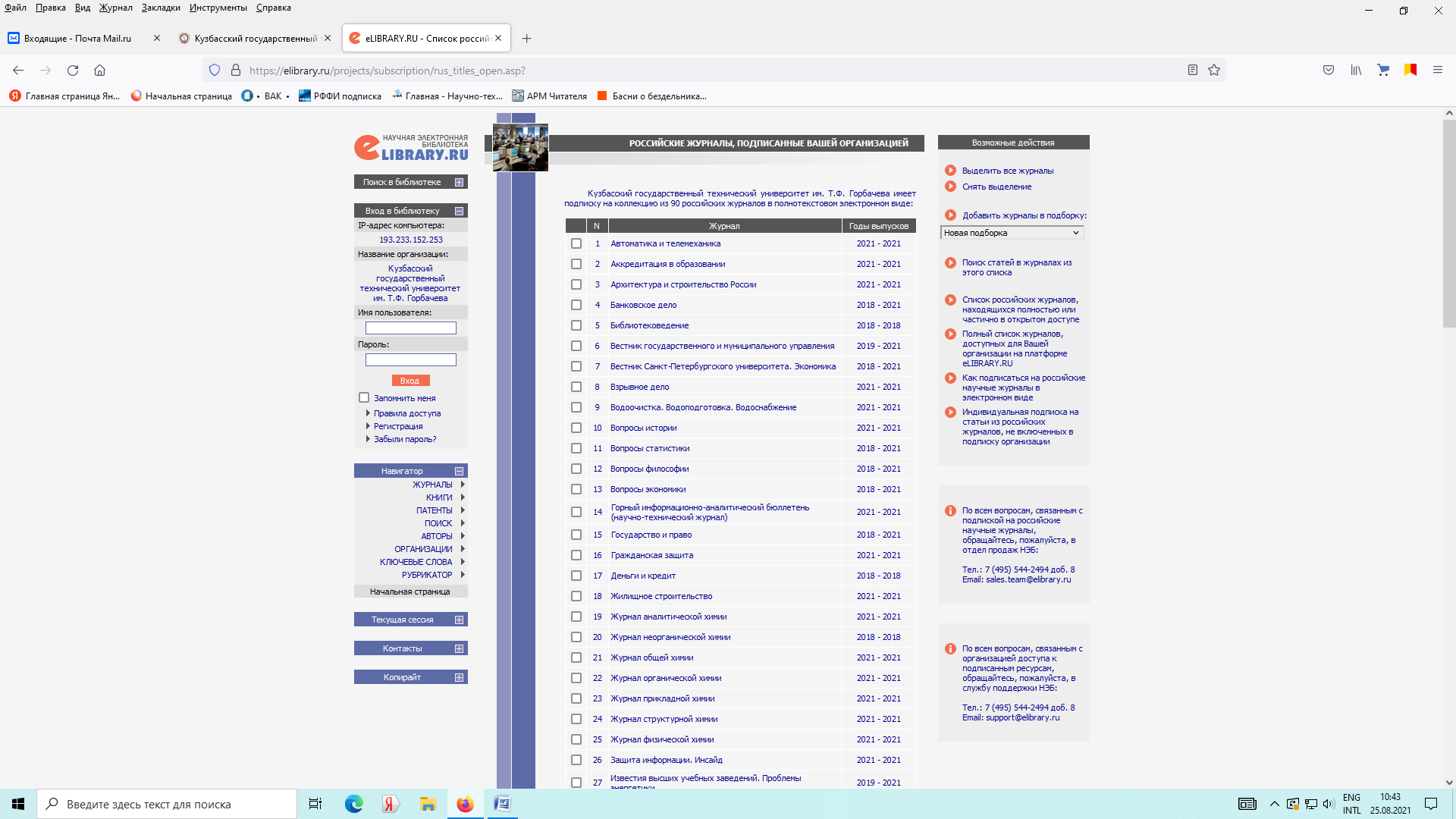 - Если Вы уже были зарегистрированы в Научной электронной библиотеке eLIBRARY.RU, введите Ваши Имя пользователя и Пароль, заново регистрироваться не нужно. - Если Вы забыли Ваш Пароль, можете восстановить пароль (необходимо вспомнить почту, на которую регистрировались, на нее будем отправлено письмо с паролем). Если у Вас изменился адрес электронной почты и старый почтовый ящик не доступен, необходимо обратиться на почту support@elibrary.ru, указав в письме свою фамилию, имя, отчество и дату рождения. - Если Вы не были раньше зарегистрированы в Научной электронной библиотеке eLIBRARY.RU, зарегистрируйтесь 
самостоятельно (Вы можете это сделать и дома) или обратитесь за помощью в зал электронных ресурсов (ауд. 1211). После регистрации зайдите в почту, на которую регистрировались, найдите письмо от Научной электронной библиотеки eLIBRARY.RU, перейдите по ссылке в письме для подтверждения регистрации. Для работы с домашних компьютеров необходимо быть зарегистрированным автором в РИНЦ. Когда кликните на Список доступных журналов , Вы сразу не увидите перечень журналов, пока не авторизуетесь — введите Имя пользователя и Пароль и нажмите «Вход», после этого перечень доступных журналов появится. Работа с журналамиКликните на Название нужного журнала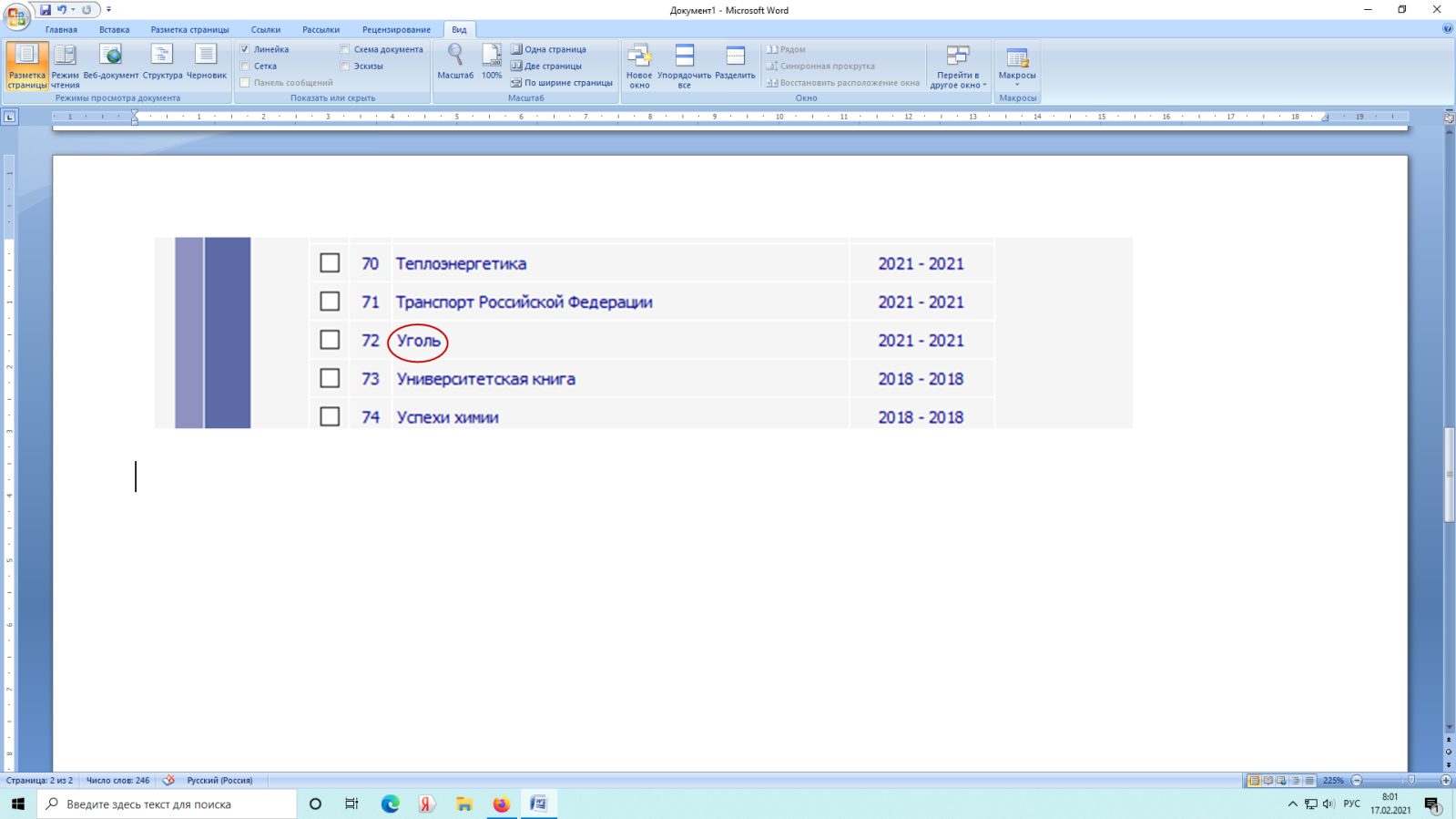 Кликните справа на нужный номер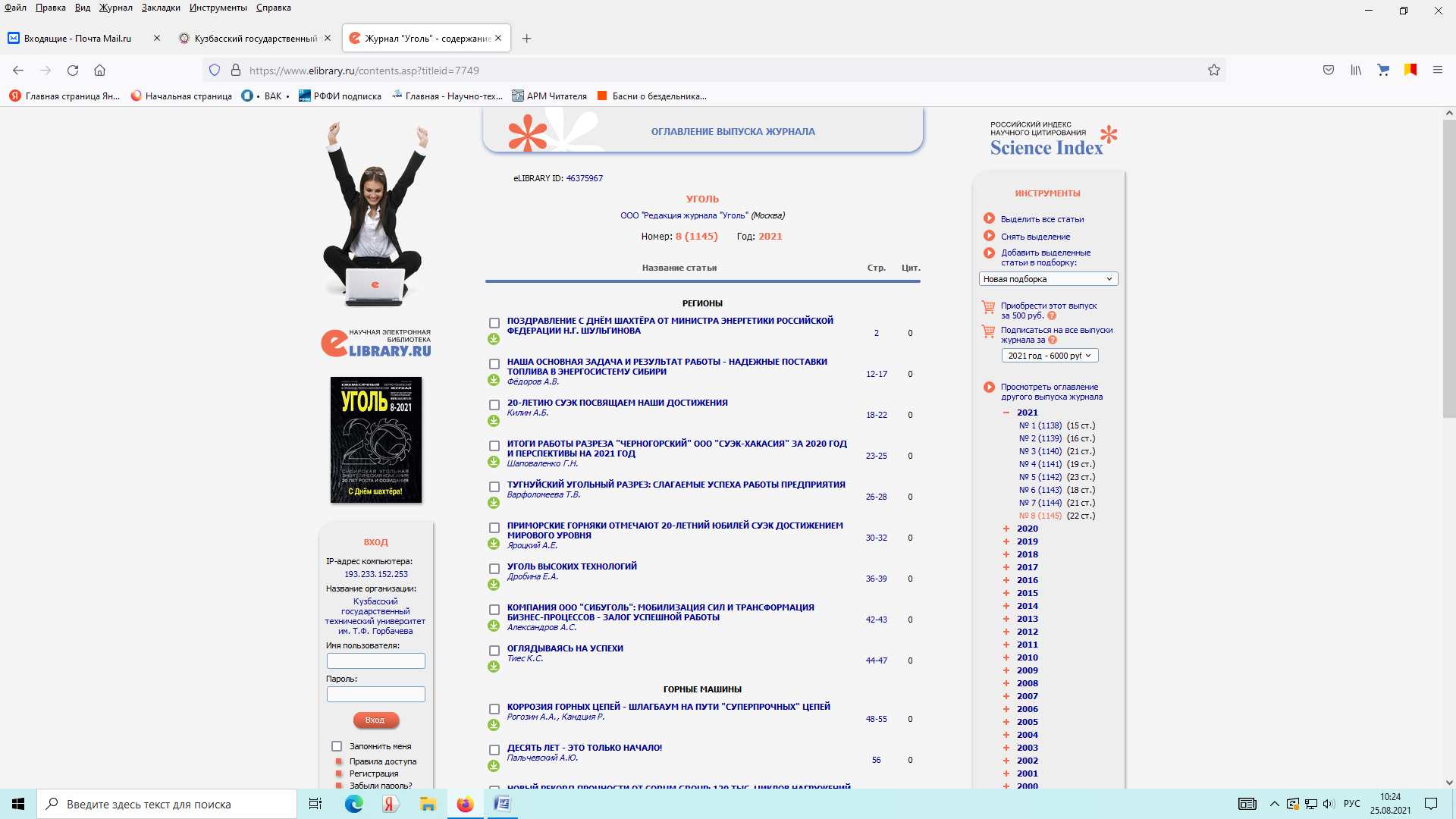 Рядом со всеми статьями с доступным полным текстом будет стоять зеленая стрелка Кликните на название нужной статьи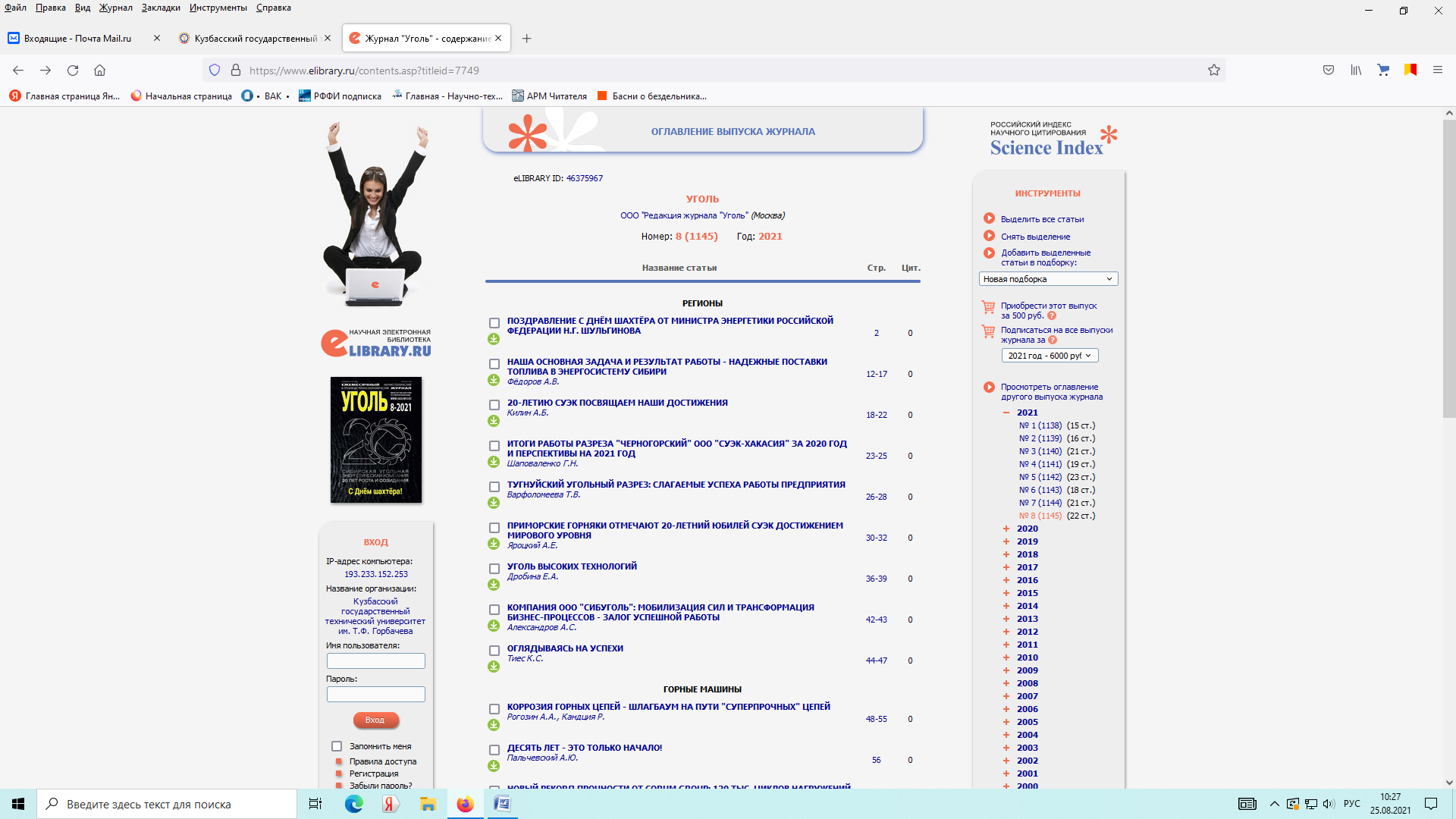 Чтобы открыть текст статьи – нажмите справа на «Полный текст»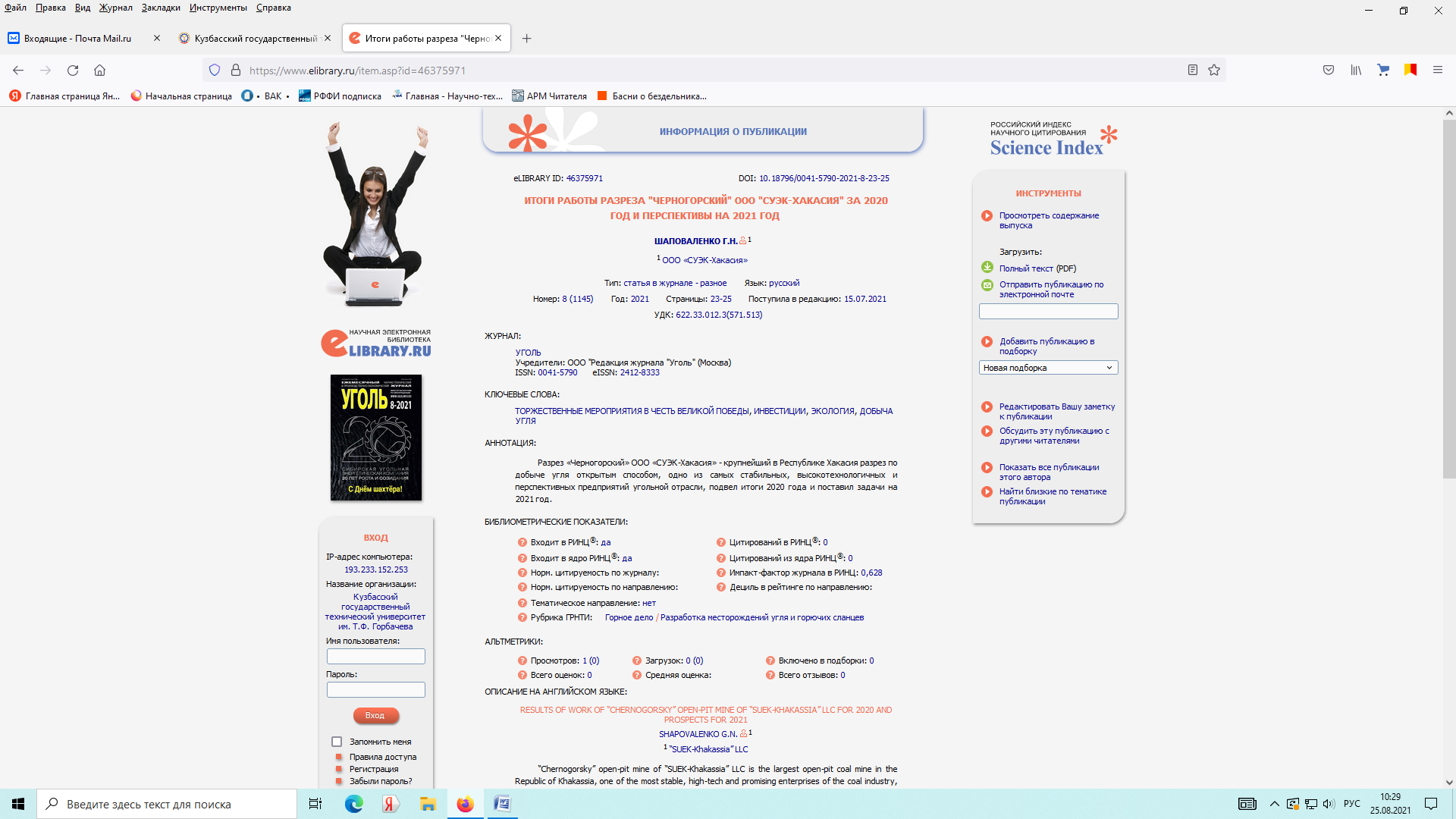 Текст статьи откроется в отдельном окне. Чтобы скачать текст статьи - нажмите в правом верхнем углу на значок  «Загрузить»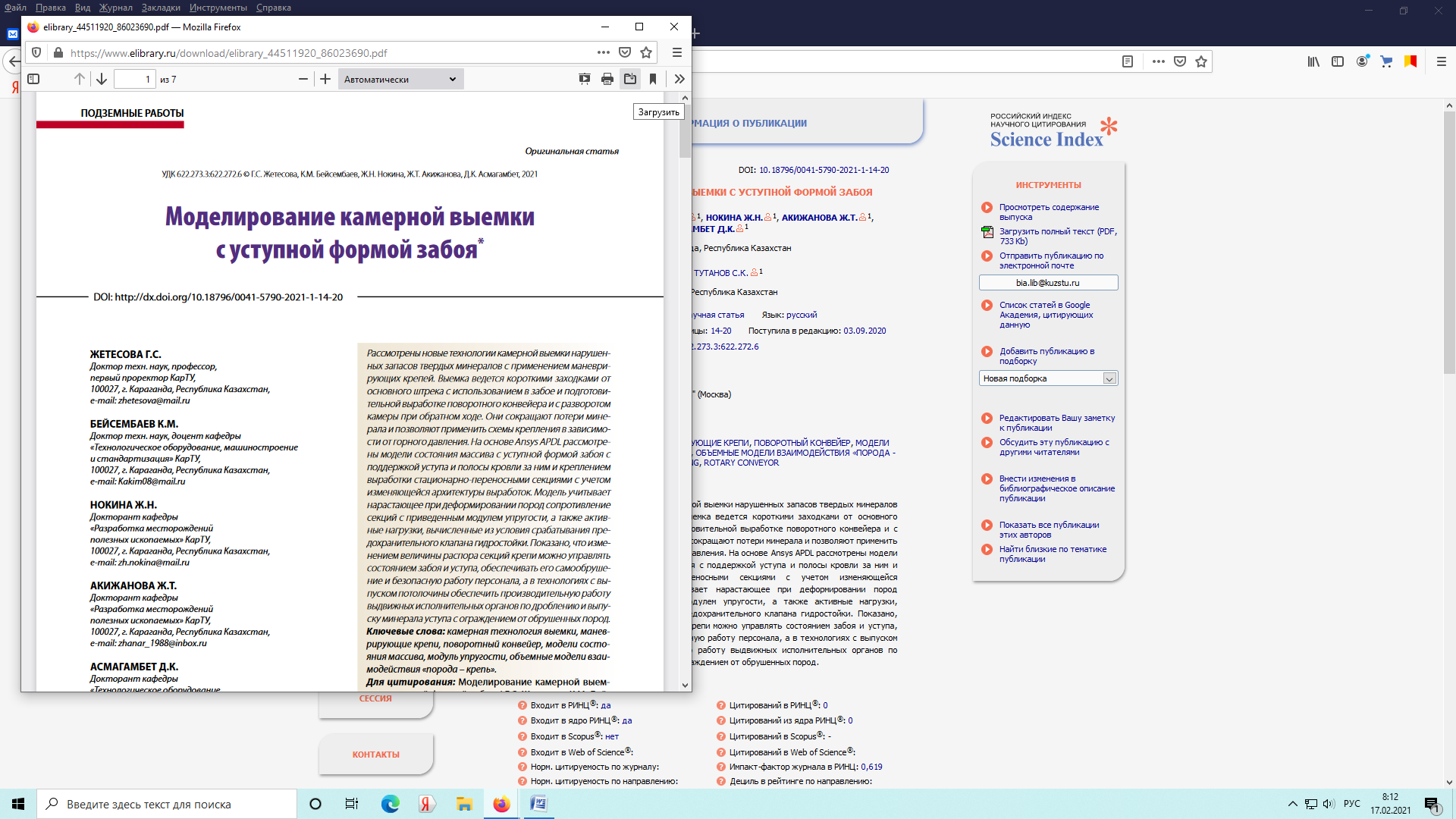 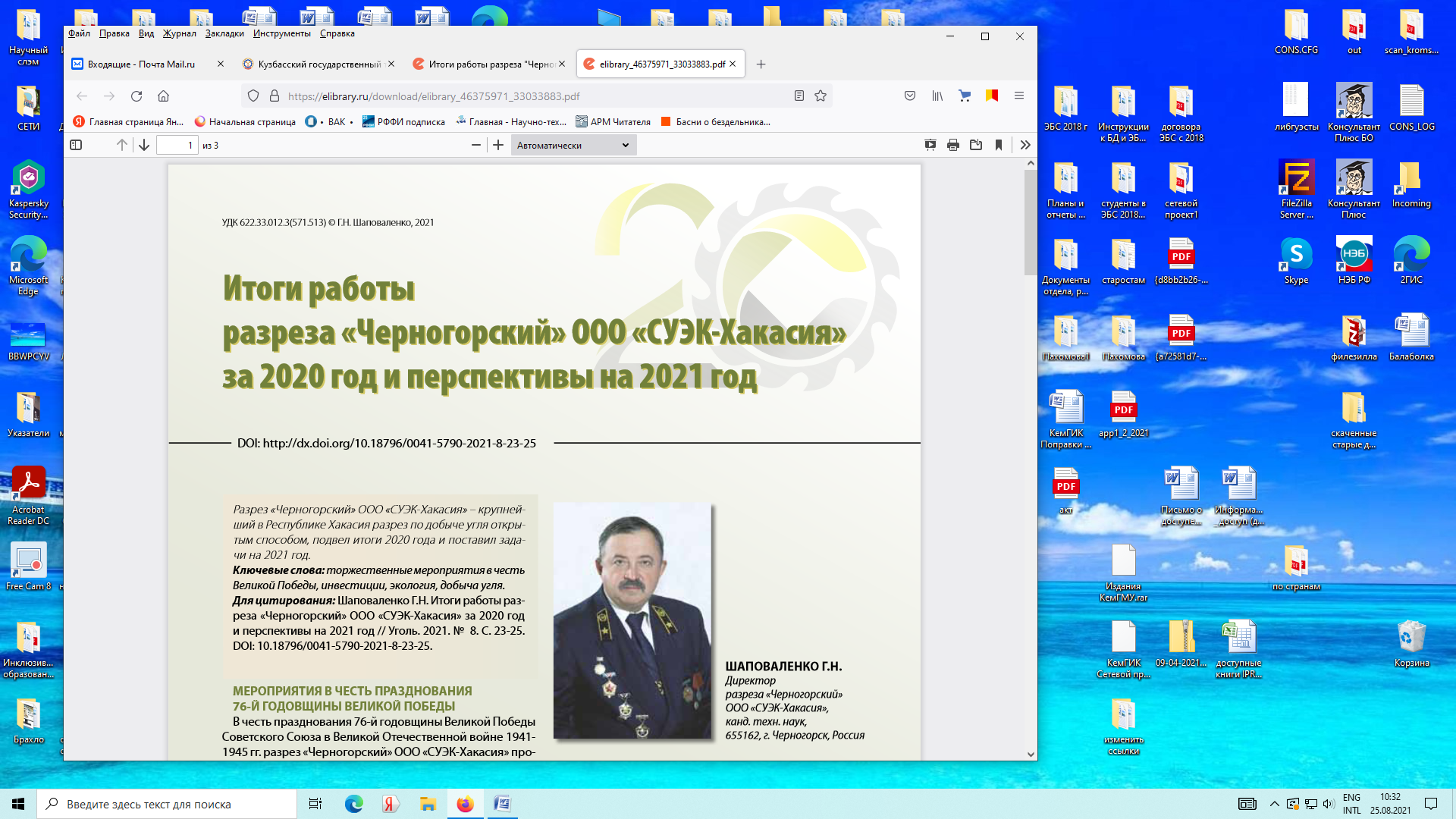 Затем появившемся окне выберите «Сохранить файл» и нажмите ОК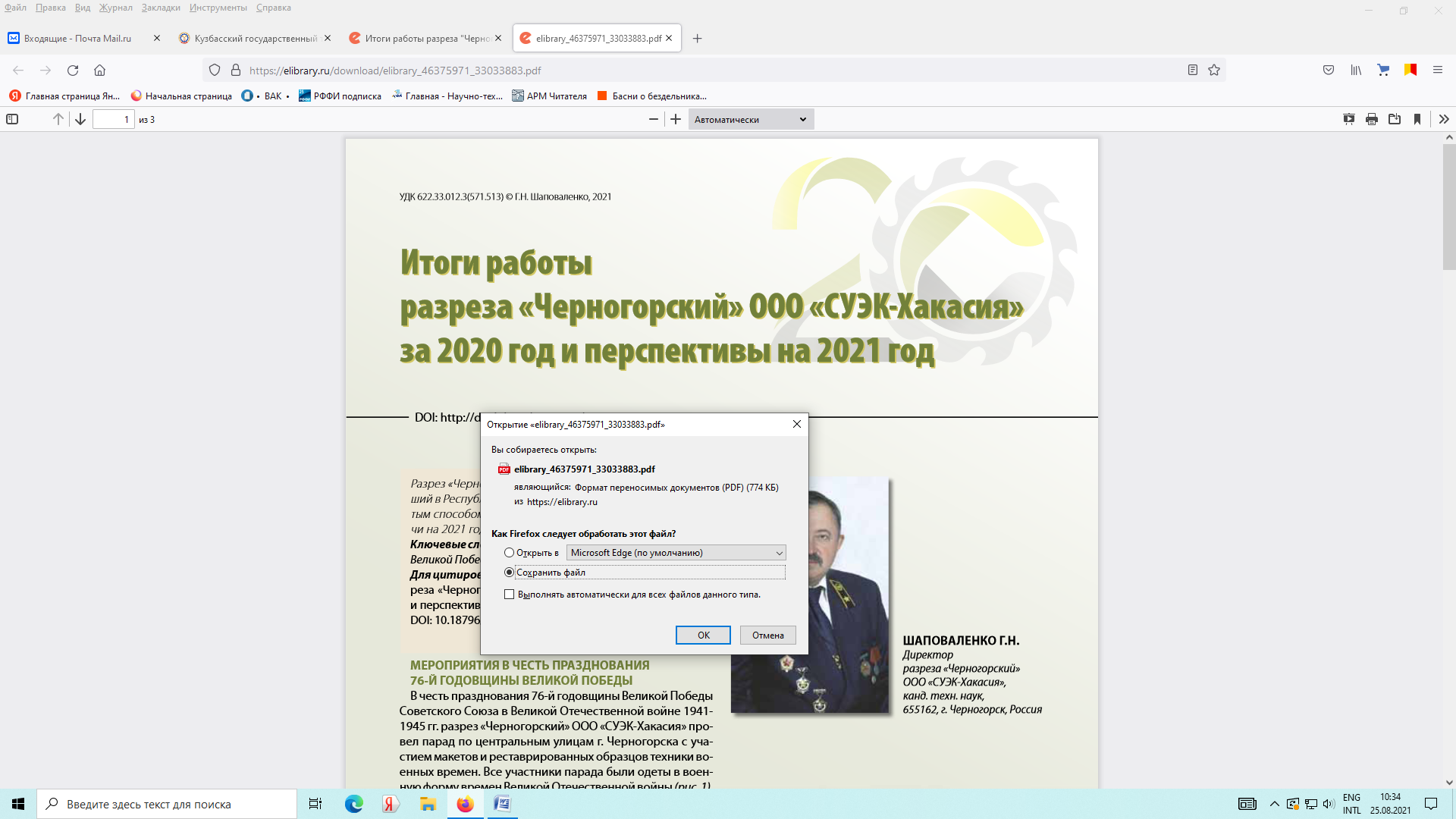 Чтобы просмотреть другие статьи из журнала – нажмите на стрелку в верхнем левом углу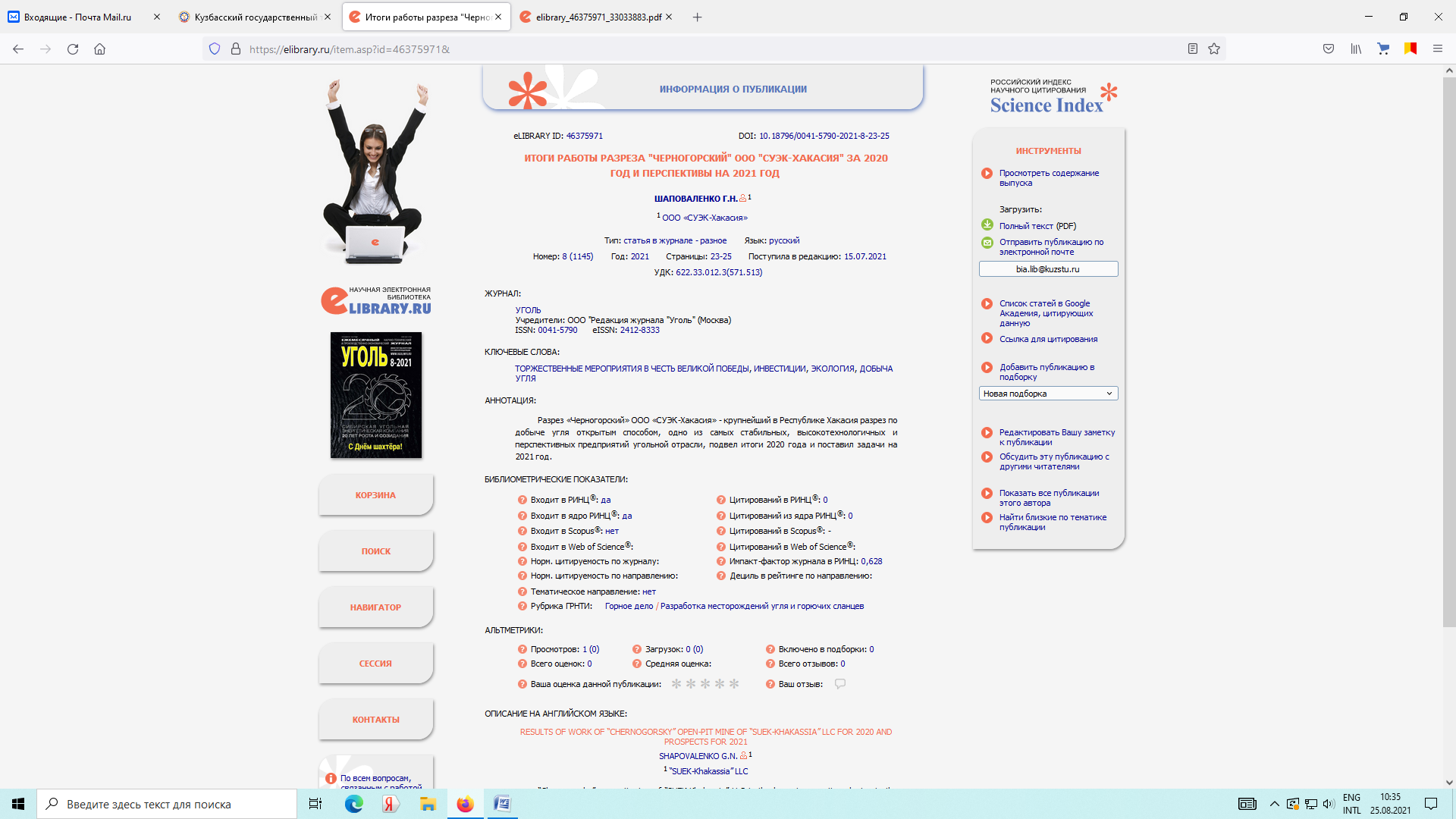 Завершение работыПосле окончания работы с журналами, пожалуйста, нажмите на «Сессия» - выйдите из под своего имени и пароля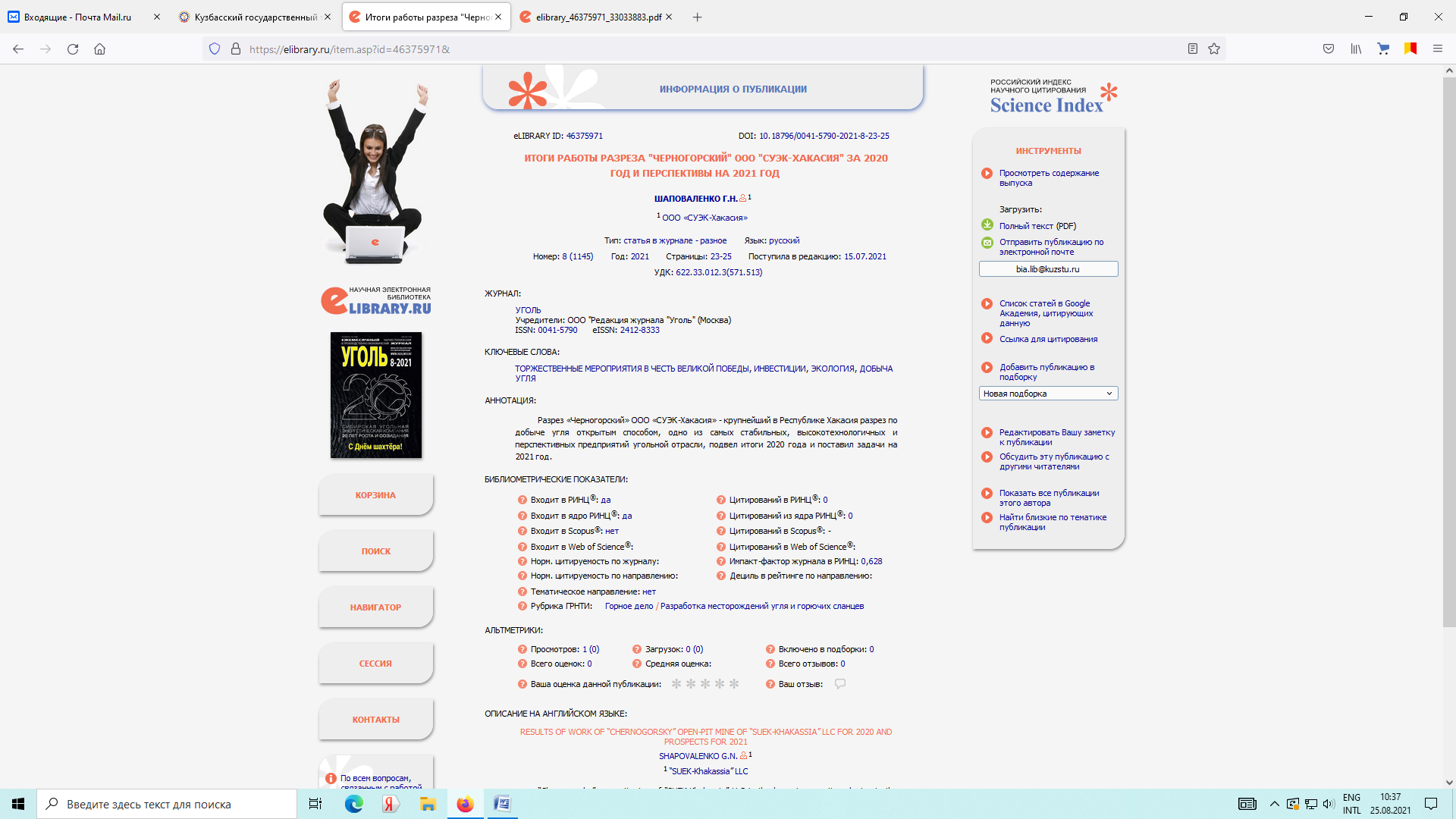 Кликните на «Закрыть сессию»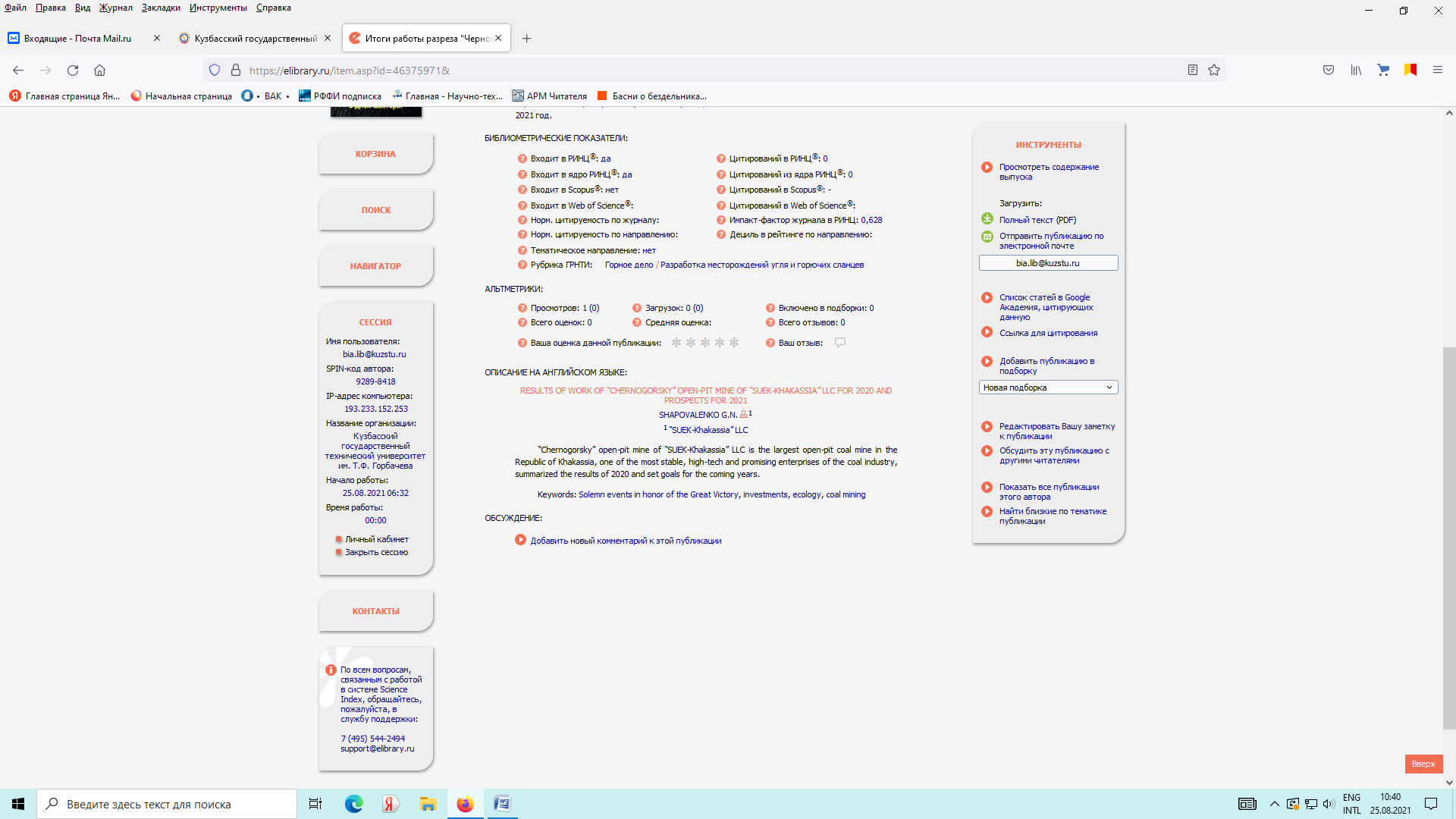 